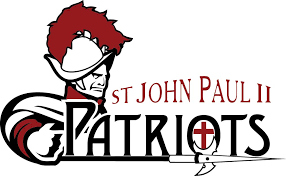 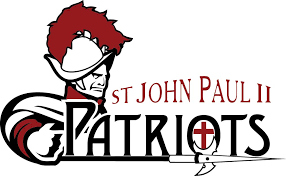 Location: JPII School LibraryDate: November 21, 2023Attendance: Nikki Cava, Jamie Dziwenko, Jaclyn Stokes, Peggy Haynes, Melanie BeerAttendance: Nikki Cava, Jamie Dziwenko, Jaclyn Stokes, Peggy Haynes, Melanie BeerAttendance: Nikki Cava, Jamie Dziwenko, Jaclyn Stokes, Peggy Haynes, Melanie BeerTimeItem6:32 pmMeeting called to order by Jaclyn<1 min.6:32 pm Prayer led by Nikki1 min.6:33 pmTreaty Acknowledgement by Jaclyn1 min.6:34 pmOctober meeting minutes approved by Jaclyn, no one available to second<1 min.6:34 pmNovember meeting agenda approved by Peggy, seconded by Melanie1 min.6:35 pmTreasurers Report Expenses – Staff Appreciation $195.44Dance $300Tim Horton’s Hot Lunch $462.28BP’s (Halloween Dance) $315.58Income (these numbers are approximate, exact numbers available at next meeting)                -     Halloween Dance (Cash night of) $1200Halloween Dance (Online ticket sales and pizza) $1710Year Book Refund $1061.86Hot Lunch (Oct., Nov., Dec.) $2420Account Balance $5374.537 min.6:42 pmTeacher’s Report: Provided by Jamie Dziwenko; see attached8 min.6:50 pmPrincipal’s’s Report: Provided by Nikki Cava3-way Parent-Teacher Conferences went well and were almost fully booked.  Parents like the flexibility of being able to choose to meet on-line or virtually.Remembrance Day Assembly, RCMP attended, students wrote letters to soldiers and mailed them outAdvent Mass Dec 1 @ 1030 AM.Adoration is Dec 6-13 in the chapel, all classes to attendChristmas Concert Dec 20 @ 7 PMPerforming Arts will attend A Christmas Carol at SAB on Dec 14Christmas Break is from Dec 23 to Jan 7 inclusive.4 min.6:54 pmHot Lunch Report: Provided by Mandy SyrettNov 23 Boston PizzaDec 14 Ricki’s1 min.6:55 pmFundraising: (Ideas)Growing Smiles Poinsettias went really well but do not have numbers at this time.  Wilhauk Beef Jerky, no longer planned for January.  Unsure of new date at this time.  Wilhauk has a competition, the school that sells the most get a pizza party. Purdy’s/Chocolicious still planned for March3 min.6:58 pmOld Business: Halloween Dance Update – Good feedback has been received2 min.7:00 pmNew Business: Spring Dance Apr 26th.  Motion made by Jaclyn, approved by Melanie, seconded by Peggy1 min.7:01 pmNext meeting is scheduled for Tuesday, January 17, 2024 @ 6:30 pm in the JPII School Library2 min.7:03 pmMeeting adjourned (Jaclyn)